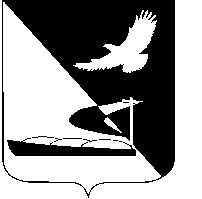 АДМИНИСТРАЦИЯ МУНИЦИПАЛЬНОГО ОБРАЗОВАНИЯ«АХТУБИНСКИЙ РАЙОН»ПОСТАНОВЛЕНИЕ28.05.2015      					                                          № 703 (Ф.И.О.)О внесении изменений в Порядок взыскания непогашенных остатков, включая проценты, штрафы и пени, утвержденный постановлением администрации  МО «Ахтубинский район»  от 08.10.2012  № 1018В целях приведения в соответствие с действующим законодательством, администрация МО «Ахтубинский район»ПОСТАНОВЛЯЕТ:1. Внести в Порядок взыскания непогашенных остатков, включая проценты, штрафы и пени, утвержденный постановлением администрации МО «Ахтубинский район» от 08.10.2012 № 1018 «Об утверждении порядка взыскания непогашенных остатков кредитов, включая проценты, штрафы и пени» изменение, изложив его в новой редакции, согласно приложению  к настоящему постановлению. 2. Отделу информатизации и компьютерного обслуживания администрации МО «Ахтубинский район» (Короткий В.В.) обеспечить размещение настоящего постановления в сети Интернет на официальном сайте администрации МО «Ахтубинский район» в разделе «Финансы» подраздел «Документы»  подраздел «Нормативные правовые акты».3. Отделу контроля и обработки информации администрации МО «Ахтубинский район» (Свиридова Л.В.) представить информацию в газету «Ахтубинская правда» о размещении настоящего постановления в сети Интернет на официальном сайте администрации МО «Ахтубинский район» в разделе «Финансы» подраздел «Документы» подраздел «Нормативные правовые акты».Глава муниципального образования                                              В.А. ВедищевПриложение к постановлению администрацииМО «Ахтубинский район»от 28.05.2015  № 703Порядок взыскания непогашенных остатков кредитов, включая проценты, штрафы и пени1. Общие положения1. Настоящий Порядок устанавливает требования к взысканию остатков непогашенных кредитов, предоставленных из бюджета МО «Ахтубинский район» бюджетам муниципальных образований поселений Ахтубинского района  (далее - муниципальные образования), включая проценты, штрафы и пени (далее - остатки непогашенных кредитов).2. Решение о взыскании остатков непогашенных кредитов принимается в виде распоряжения администрации МО «Ахтубинский район»  в течение 7 рабочих дней со дня истечения срока погашения кредита, установленного договором о предоставлении бюджетного кредита из бюджета МО «Ахтубинский район».3. Реализация решения о взыскании остатков непогашенных кредитов производится финансовым управлением администрации МО «Ахтубинский район» (далее  финансовое управление), ответственным за предоставление средств бюджета МО «Ахтубинский район» на возвратной основе и контроль за их возвратом, путем подготовки и направления управлению Федерального казначейства по Астраханской области уведомления о взыскании задолженности по форме согласно приложению к настоящему Порядку 2. Порядок взыскания непогашенных остатковкредитов, включая проценты, штрафы и пени2.1. В случае, если предоставленные бюджету муниципального образования  из бюджета МО «Ахтубинский район» кредиты не погашены в сроки, установленные договором о предоставлении бюджетного кредита, остаток непогашенного кредита взыскивается за счет дотаций, предусмотренных бюджету муниципального образования из бюджета МО «Ахтубинский район», а также за счет отчислений от федеральных и региональных налогов и сборов, налогов, предусмотренных специальными налоговыми режимами, подлежащих зачислению в бюджет муниципального образования.2.2. Размер пени за несвоевременный возврат кредита составляет одну трехсотую действующей на день исполнения обязательства ставки рефинансирования Центрального банка Российской Федерации от суммы непогашенной задолженности по кредиту и процентам за каждый день просрочки.2.3. В случае принятия администрации МО «Ахтубинский район» распоряжения о взыскании из бюджета муниципального образования, получившего бюджетный кредит, суммы остатка непогашенного кредита за счет доходов от уплаты соответствующих налогов и сборов, налогов, предусмотренных специальными налоговыми режимами, подлежащих зачислению в данный бюджет, финансовое управление направляет уведомление по форме согласно приложению к настоящему Порядку управлению Федерального казначейства по Астраханской области о принятом решении в течение 2 рабочих дней со дня подписания распоряжения администрации МО «Ахтубинский район».2.4. Повторное уведомление на взыскание дополнительно начисленных процентов, штрафов и пени направляется в течение 2 рабочих дней после погашения основного долга.2.5. Одновременно с подготовкой уведомления для управления Федерального казначейства по Астраханской области финансовым управлением в орган местного самоуправления муниципального образования направляется информация о проведении процедуры взыскания с указанием размера сумм, подлежащих взысканию.2.6. Управление Федерального казначейства по Астраханской области не позднее следующего рабочего дня после получения от финансового управления уведомления о взыскании остатка непогашенного кредита осуществляет взыскание суммы остатка непогашенного кредита в  бюджет МО «Ахтубинский район»  - за счет отчислений от федеральных и региональных налогов и сборов, налогов, предусмотренных специальными налоговыми режимами, подлежащих зачислению в соответствующий бюджет муниципального образования.В случае недостаточности поступлений от соответствующих налогов и сборов, указанных в настоящем пункте, в текущем операционном дне, взыскание остатка непогашенного кредита осуществляется в последующие дни в соответствии с Общими требованиями к порядку взыскания остатков непогашенных кредитов, предоставленных из бюджетов субъектов Российской Федерации и муниципальных районов, утвержденных Приказом Министерства финансов Российской Федерации от 12.11.2007 № 104н.2.7. Обязанность по возврату остатков непогашенных кредитов считается исполненной с момента совершения Центральным банком Российской Федерации операции по зачислению (учету) денежных средств на единый счет  бюджета МО «Ахтубинский район», по внесению платы за пользование ими, а также по внесению штрафов и пеней в случае, если предоставленные бюджетные кредиты не погашены в установленные сроки, на счет управления Федерального казначейства по Астраханской области в соответствии с требованиями Бюджетного кодекса РоссийскойоФедерации.Верно:Приложение к Порядку взыскания непогашенныхостатков кредитов, включая проценты, штрафы и пениРуководителю УправленияФедерального казначейства по Астраханской области__________________________      (Ф.И.О. руководителя)УВЕДОМЛЕНИЕО ВЗЫСКАНИИ ЗАДОЛЖЕННОСТИФинансовое управление администрации МО «Ахтубинский район», в соответствии со статьей 93.3 Бюджетного кодекса Российской Федерации, распоряжением администрации муниципального образования «Ахтубинский район» от  «__»_______20 __ № _____ просит произвести взыскание задолженности муниципального образования «_________________________» перед бюджетом МО «Ахтубинский район» за счет отчислений от федеральных и региональных налогов и сборов, налогов, предусмотренных специальными налоговыми режимами, подлежащих зачислению в местный бюджет муниципального образования «______________________».По состоянию на  «___»________20___г.  просроченная задолженность муниципального образования «_________________________» перед бюджетом  МО «Ахтубинский район» по договору от «___»_______20___№____ составляет ________(_____________)                                                                                                    сумма прописьюрублей, в том числе:     - основной долг - _________________________ рублей;     - проценты - ______________________________ рублей.Погашение задолженности просим производить с лицевого счета муниципального образования «_______________________» на лицевой счет финансового управления МО «Ахтубинский район», указанный в пункте ____договора от «__»__________20__ № ______ и по кодам бюджетной классификации Российской Федерации (далее – КБК) :    - основной долг - ____________(______________)   - ____________ рублей;                                (КБК получателя) (КБК плательщика)    - проценты - _______________(______________)   - ____________ рублей.                                                                 (КБК получателя)  (КБК плательщика)Начальник финансового управления    ________                                                                    (подпись)	________________      (Ф.И.О.)